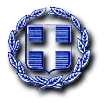 ΕΛΛΗΝΙΚΗ ΔΗΜΟΚΡΑΤΙΑ	Ραφήνα, 9-9-2022ΝΟΜΟΣ ΑΤΤΙΚΗΣ                  	Αριθ. Πρωτ.: 19363ΔΗΜΟΣ ΡΑΦΗΝΑΣ-ΠΙΚΕΡΜΙΟΥ	 Ταχ. Δ/νση: Αραφηνίδων Αλών 12	             Ταχ. Κωδ.: 19009 Ραφήνα                                                  ΠΡΟΣ: ΜΕΛΗ ΟΙΚΟΝΟΜΙΚΗΣ ΕΠΙΤΡΟΠΗΣ ΠΡΟΕΔΡΟΥΣ ΣΥΜΒΟΥΛΙΩΝ ΚΟΙΝΟΤΗΤΩΝ ΡΑΦΗΝΑΣ &ΠΙΚΕΡΜΙΟΥΕΠΙΚΕΦΑΛΗΣ ΠΑΡΑΤΑΞΕΩΝ "ΔΗΜΟΤΙΚΗ ΑΛΛΑΓΗ", "ΔΥΝΑΜΗ ΑΝΑΠΤΥΞΗΣ", "ΛΑΪΚΗ ΣΥΣΠΕΙΡΩΣΗ".ΠΡΟΣΚΛΗΣΗ ΣΕ ΣΥΝΕΔΡΙΑΣΗΑΡΙΘ. 45Ο Πρόεδρος της Οικονομικής Επιτροπής του Δήμου Ραφήνας - Πικερμίου, σας καλεί σύμφωνα με τις διατάξεις της υπ’ αριθ. 374/39135/30.5.2022 εγκυκλίου του Υπουργείου Εσωτερικών και τις διατάξεις του άρθρου 78 του Ν. 4954/ΦΕΚ 136/Α’/9-7-22, σε κατεπείγουσα διά περιφοράς συνεδρίαση, την Παρασκευή 9 Σεπτεμβρίου 2022 και ώρα 12.30 μ.μ. -  1.00 μ.μ. (με ενημέρωση και ψηφοφορία των μελών μέσω μηνύματος ηλεκτρονικού ταχυδρομείου ή τηλεφωνικής επικοινωνίας) με το ακόλουθο θέμα ημερήσιας διάταξης:Λήψη απόφασης περί έγκρισης της μετακίνησης του Αντιδημάρχου Οικονομικών κ. Γαβριήλ, Παναγιώτη προκειμένου να παραστεί στην τελετή εγκαινίων της 86ης Διεθνούς Έκθεσης Θεσσαλονίκης.»Το θέμα είναι κατεπείγον διότι η τελετή θα λάβει χώρα αύριο, Σάββατο 10/9/2022 και η μετακίνηση θα πραγματοποιηθεί σήμερα.                                                                   O ΠΡΟΕΔΡΟΣ        ΓΑΒΡΙΗΛ ΠΑΝΑΓΙΩΤΗΣ